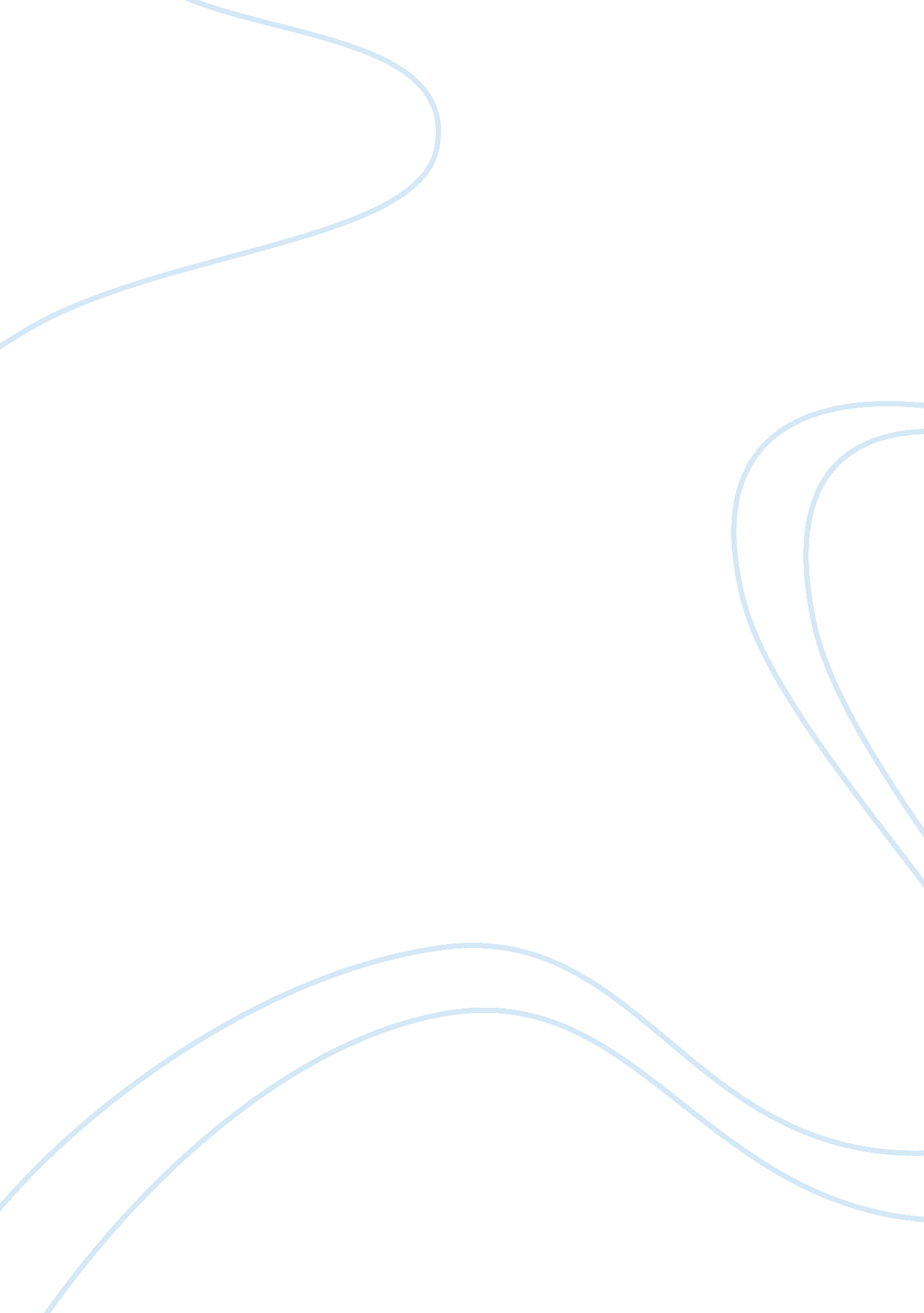 Martin luther king assignmentHistory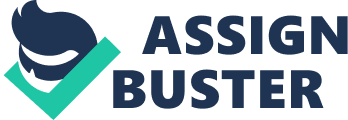 Can you imagine the world if Martin Luther king did not help to get equal rights between White people and Black people? Martin Luther king was an American pastor, activist, humanitarian, and leader in the African-American Civil Rights Movement. We as a race would not be where we are today. Martin Luther king Jar. Is a symbol of social Justice all over the United States. Everything king did started with his childhood. His parents taught him about how blacks were treated and why it should be like that. They said that God made everyone equal but some people were Just too ignorant to see it. From a young age King was exposed to see the segregation and cruelness of the world he lived in. He knew that it wasn’t right and someone needed to stand up and stop it. Martin Luther King Jar. ‘ s home life and childhood helped him achieve equality for both blacks and whites. Martin Luther King, Jar. Was born in Atlanta, Georgia on January 15, 1929. He was born to Reverend Martin Luther King, Sir. And Alberta Williams King. King Jar. Had an older sister, Willie Christine King, and a younger brother, Alfred Daniel Williams King. Growing up in Atlanta, King attended Booker T. Washington High School. He was a very intelligent student, he skipped both the 9th and the 12th grade and entered Morehouse College at fifteen without graduating from high school. In 1948, he graduated from Morehouse with a Bachelor of Arts degree in sociology, and enrolled in Crower Theological Seminary. He graduated from Crower with a Bachelor of Divinity degree in 1951. After his scholar years, he married Correct Scott in Hibernia, Alabama on June 18, 1953. They became the parents of four children; Holland King, Martin Luther King Ill, Dexter Scott King, and Bernice King. 